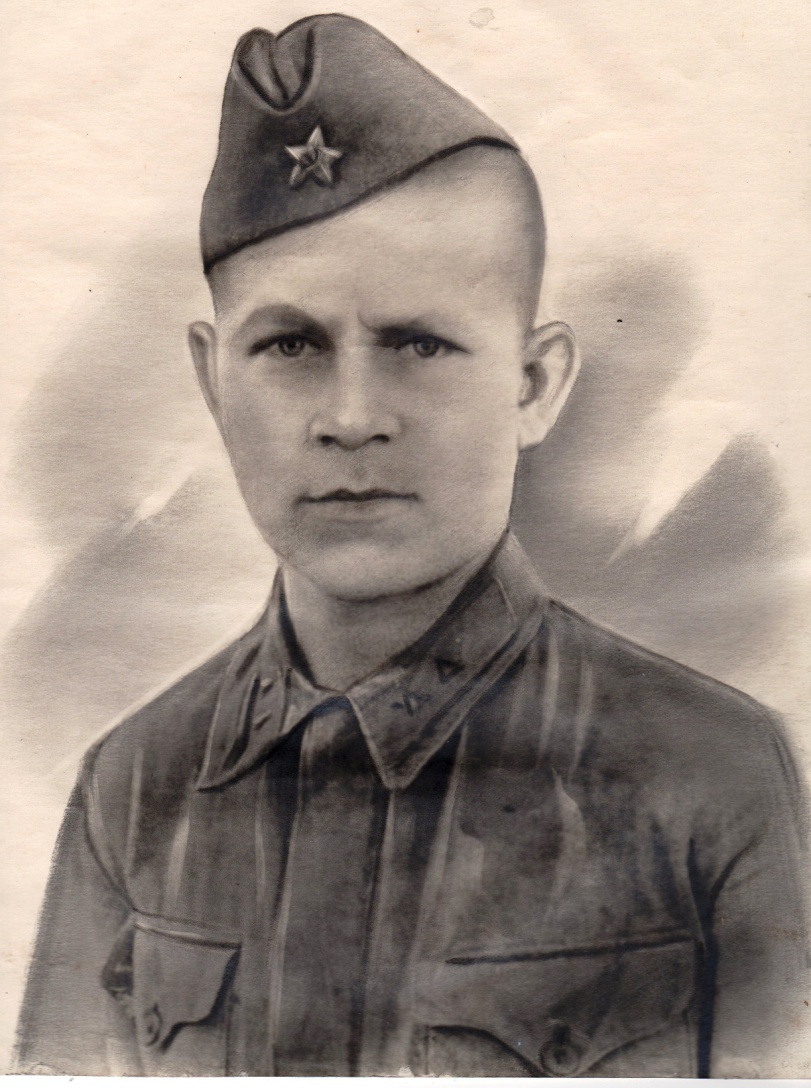 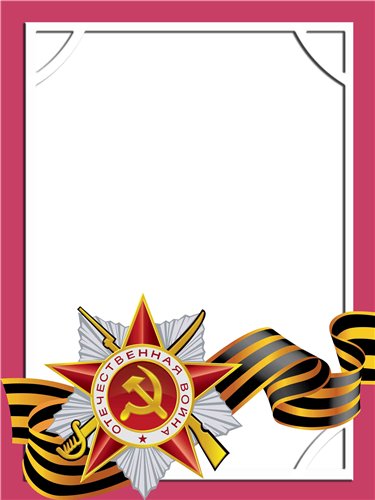                                                                                                                                             Ленков                                               Василий                                           Викторович        Родился в 1922 г., п. Атиг, русский.Р Я Д О В О Й         Пропал без вести 23 февраля 1944 года.          Награжден орденом «Красной звезды» и медалью «За Отвагу».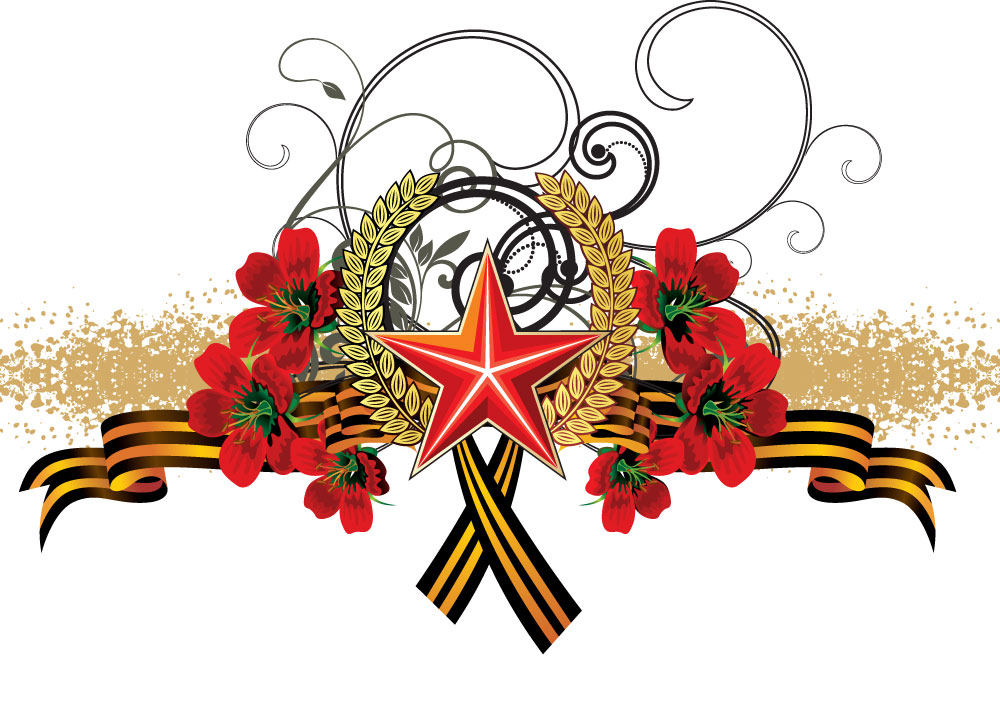 